EMC    La laïcité en France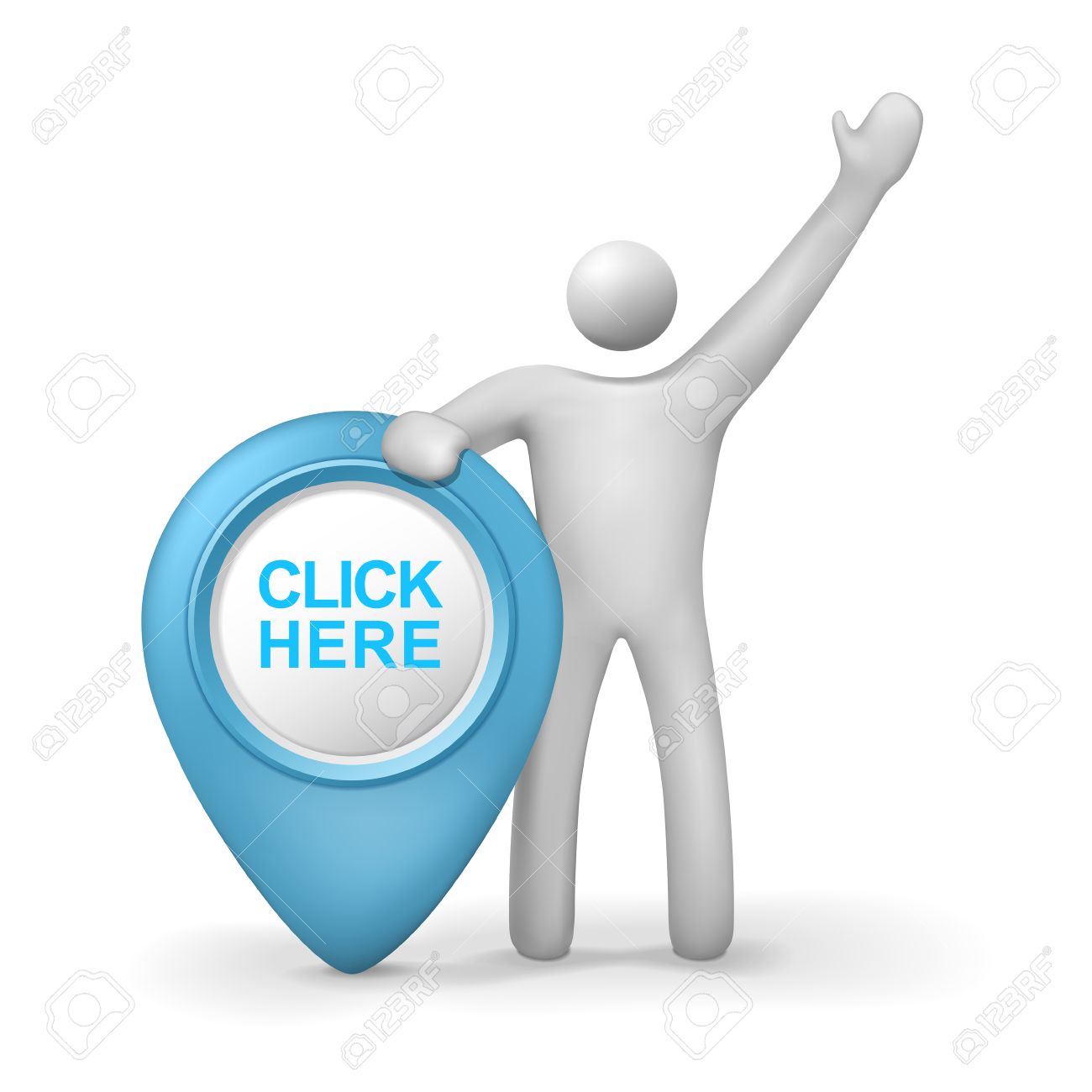 https://view.genial.ly/5e806e205ad5150d93d48bb3/presentation-laicite-en-france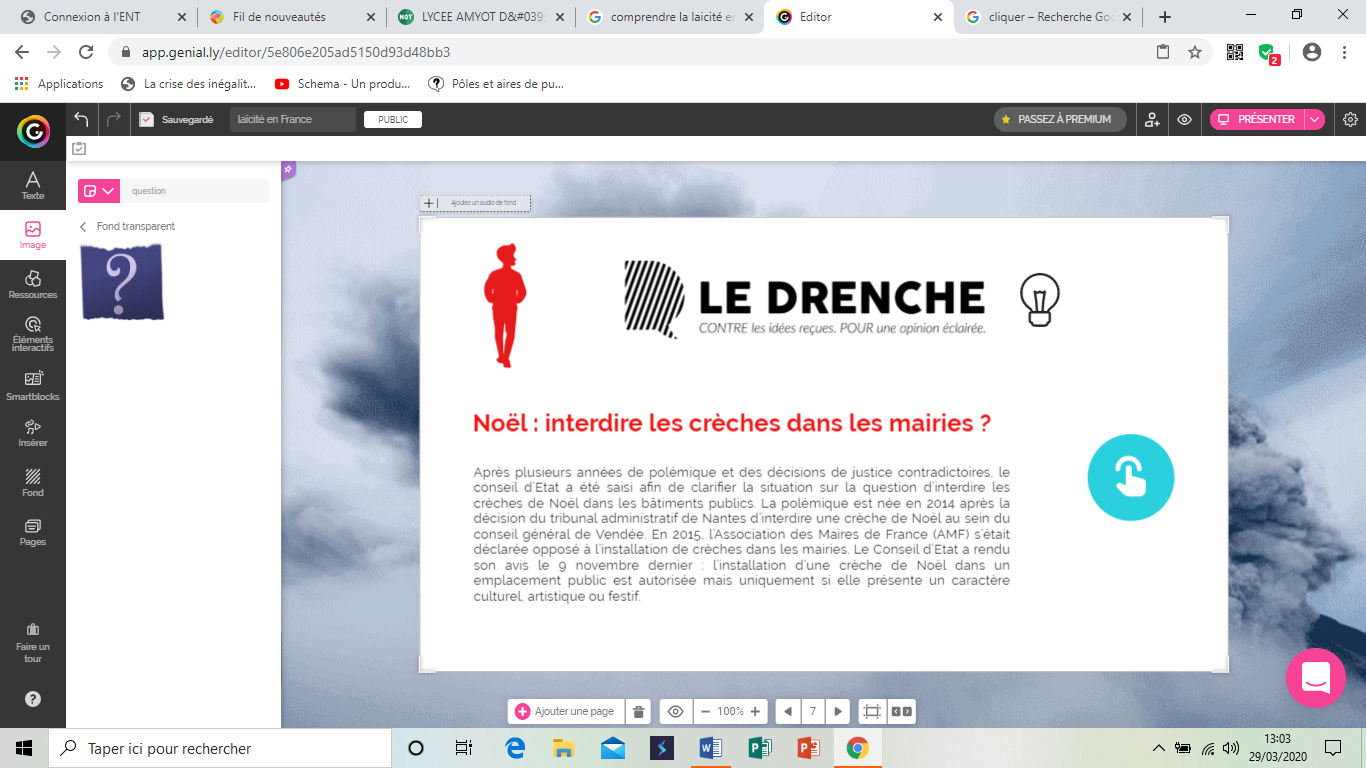 Vignette 2 1-Que signifie le terme laïcité (étymologie) ? 2-Quels sont ses trois principes et valeurs ? Vignette 33-Décrivez cette affiche ? Quel est son message ? En cliquant sur l’interaction, précisez comment la liberté de conscience est assurée ? Vignette 44-(liens vidéo et infographie)5-Quelles sont les différentes étapes de la laïcité en France ?  Débats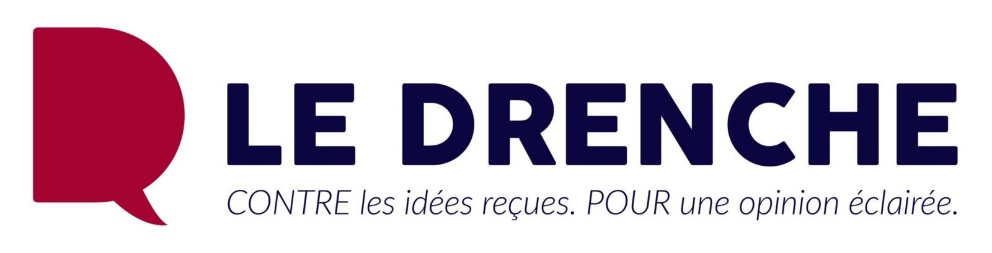 Vignette 6La laïcité implique-t-elle de masquer les signes religieux ?6-Lisez les deux textes et complétez le tableau ci-dessous en reprenant leurs arguments sur « la laïcité implique-t-elle de masquer les signes religieux ? »Je rédige.7-En utilisant les éléments notés dans le tableau ci-dessus, rédigez un texte dans lequel vous donnerez votre opinion sur ce sujet.Vignette 7Noël : interdire les crèches dans les mairies ?8-Lisez les deux textes et complétez le tableau ci-dessous en reprenant leurs arguments sur « Noël : interdire les crèches dans les mairies ? ».Je rédige.9-En utilisant les éléments notés dans le tableau ci-dessus, rédigez un texte dans lequel vous donnerez votre opinion sur ce sujet.Vignette 8Femme voilée en sortie scolaire : que dit la loi ?10-Quel est le sujet de la polémique ? Que dit la loi ? Vignette 9 11- Répondez au quiz !Oui ,elle implique de masquer les signesNon, elle n’implique pas de masquer les signesOui, il faut interdire les crèches dans les mairies Non, il ne faut pas interdire les crèches dans les mairies